NOGOMETAŠICE „GLAVOČA“ OPET PRVEŽenska malonogometna ekipa »Glavoč« OŠ Zvonka Cara gostovala je na turniru u Dugopolju i uvjerljivo osvojila prvo mjesto pobjedivši sve protivnice. Tako su brončanoj medalji sa županijskog prvenstva i turnira povodom svjetskog dana športa dodali još jedan trofej. 
    – Ovi uspjesi plod su njihovog truda i vrijednog rada, ali i rezultat razumijevanja i pomoći Škole i Grada Crikvenice kojima zahvaljujemo, kaže voditelj nogometašica Jan Dupor, inače profesor  fizike. (M. K. Z.)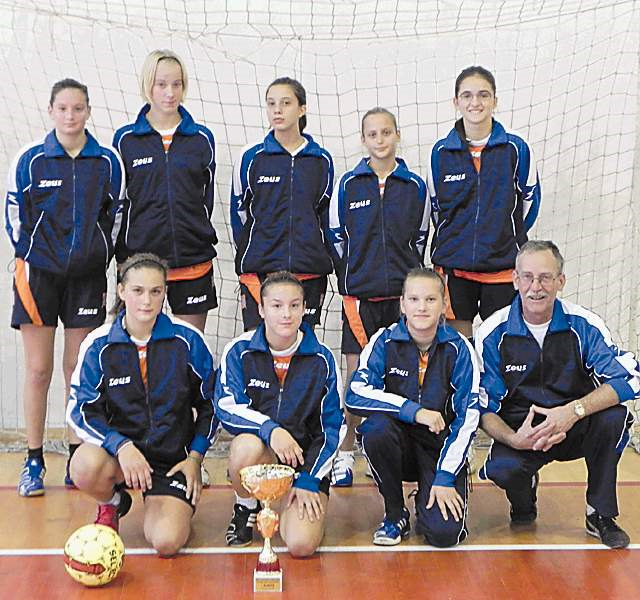 